ACLS Helpful Hints 2015 Guidelines – Revised January 2015 Also see www.heart.org/eccstudent:  The code is found in the ACLS Provider manual page ii.The ACLS exam is 50 questions.  Passing score is 84% or you may miss 8 questions.  For those persons taking ACLS for the first time or renewing with a current card, exam remediation is permitted should you miss more than 8 questions on the exam.  Viewing the ACLS book ahead of time with the online resources is very helpful.  The American Heart Association link is  www.heart.org/eccstudent  has a pre-course self-assessment, supplementary written materials and videos.   The code for these online resources is in the ACLS Provider manual page ii.  Basic Dysrhythmias knowledge is required in relation to asystole, ventricular fibrillation, tachycardias in general and bradycardias in general.  You do not need to know the ins and outs of each and every one.  Tachycardias need to differentiate wide complex (ventricular tachycardia) and narrow complex (supraventricular tachycardia or SVT).  BLS Overview  - CAB 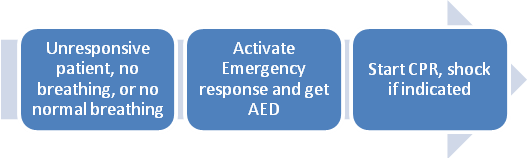 Push Hard and Fast-Repeat every 2 minutesDefibrillation is part of the BLS SurveyAnytime there is no pulse or unsure -  COMPRESSIONSElements of good CPRRate-at least 100 - 120, at least 2 inches depth, , recoilCompression depth at least 2 inches, not more than 2.4 inches or 6 cmMinimize interruptions (less than 10 seconds)Avoid excessive ventilationSwitch compressors every 2 min or 5 cyclesCompressions during VF produces a small amount of blood flow to the heart.If AED doesn’t promptly analyze rhythm: compressions.Fatal mistake to interrupt compressions – can compress while charging.If you see an organized rhythm, after 2 minutes of CPR have a team member assess carotid pulse.StrokeCincinnati Pre-Hospital Stroke ScaleFacial Droop, Arm Drift, Abnormal SpeechrtPA can be given within 3 hours from symptom onset. Important to transport patient to an appropriate hospital with CT capabilities.  If CT not available divert to the closest hospital (i.e. 15 min away) with CT Acute Coronary SyndromesVital signs, 02, IV, 12 Lead for CP, epigastric pain, or rhythm changeRecommended dose of aspirin – 160 – 325 mgRight ventricular MI - caution with NTGBradycardiaNeed to assess stable versus unstable. If stable, monitor, observe, and obtain expert consultation.If unstable…•Atropine 0.5mg IV. Can repeat Q 3-5 minutes to 3 mg 	Maximum dose is 3mg (Including heart blocks)• If Atropine ineffective	-Dopamine infusion (2-10mcg/kg/min)	-Epinephrine infusion (2-10mcg/min)-Transcutaneous pacingTachycardia with a pulse•If unstable (wide or narrow)-go straight to synchronized cardioversion (sedate first)•If stable narrow complex	-obtain 12 lead 	-vagal maneuvers	-adenosine 6mg RAPID IVP, followed by 12mgPulseless Rhythms - Cardiac Arrest - CPROxygen, monitor, IV, Fluids, Glucose Check2 minute cycles of compressions, shocks (if VF/VT), and rhythm checks.Epi 1 mg every 3-5 minutes (preferred method peripheral IV) Infuse IV/IO drugs rapidly during compressionsNO MORE ATROPINE for Asystole and PEAVentilations - 	•30:2 RatioRescue breathing-  	•1 breath every 6 secIf advanced airway- 	•8-10 ventilations/minuteShockable rhythms--Ventricular Fibrillation (VF)-Ventricular Tachycardia (VT) without pulseBiphasic: 120-200J      Monophasic: 360JRefractory – Amiodarone 300 mg, then 150 mgNon-Shockable Rhythms	-PEA     	-AsystoleDefibrillation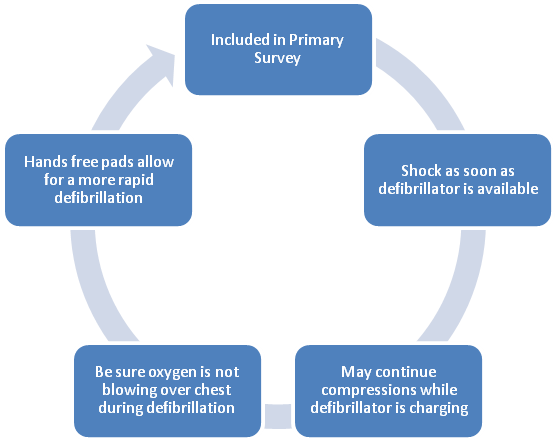 Waveform Capnography in ACLS (PETC02)Allows for accurate monitoring of CPR Most reliable indicator for ETT placement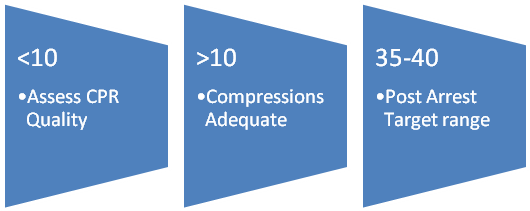 Treat reversible causes (H’s and T’s)	Hypoxia or ventilation problems	Hypovolemia	Hypothermia	Hypo /hyper kalemia	Hydrogen ion (acidosis)	Tamponade, cardiac	Tension pneumothorax	Toxins – poisons, drugs	Thrombosis – coronary (AMI)  – pulmonary (PE)Return of Spontaneous Circulation (ROSC)Post Resuscitation Care12 Lead, Hypothermia if DOES NOT follow verbal commands (target temperature, at least 24 hours, 32 to 36 degrees C)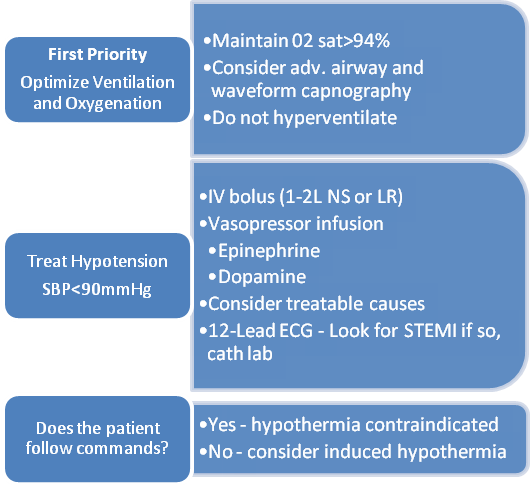 Points to PonderCOMPRESSIONS are very important.ROSC – return of spontaneous circulation.  With out of hospital arrest transfer to facility with PCI.Simple airway maneuvers, such as a head-tilt, may help.The Medical Emergency Teams (MET)/ Rapid Response Teams (RRT) can identify and treat pre-arrest situations.Consider terminating efforts after deterioration to asystole and prolonged resuscitation time and/or safety threat to providers or rigor mortis.OPA – measure from corner of mouth to angle of the mandibleMinimal systolic blood pressure is 90IV fluids 1 to 2 liters NS, Crystalloid, IsotonicDon’t suction for more than 10 secondsCricioid pressure is not recommended for routine use during cardiac arrest.High levels of oxygen can cause oxygen toxicity